

Ma tha ceistean agaibh mun aithisg seo, cuiribh fios gu Bòrd na Gàidhlig aig tabhartas@gaidhlig.scot neo cur fòn thugainn air 01463 225454.If you have any questions about this report, please contact Bòrd na Gàidhlig at tabhartas@gaidhlig.scot or phone us on 01463 225454.Thoiribh fiosrachadh air na cosgaisean a thàinig oirbh gu ruige seo, agus teachd a-steach sam bith, co-cheangailte ris a’ phròiseact (a’ gabhail a-steach an airgid a fhuair sibh bho Bhòrd na Gàidhlig air a shon): Please give a breakdown of costs incurred so far, and any income received, relating to the project (including monies received from Bòrd na Gàidhlig for this purpose):
Thoiribh iomradh dhuinn air fiosrachadh sam bith a chaidh a thional a dh’ ionnsaigh na slatan-tomhais seo sa Phlana Chorporra 2018-23 aig Bòrd na Gàidhlig.Please provide a summary of information collected regarding the following measures identified in Bòrd na Gàidhlig’s Corporate Plan 2018-23.Tha mi a’ dearbhadh gu bheil am fiosrachadh san aithisg seo fìor.I confirm that the information in this report is accurate.Dh’fhaodadh gun iarr Bòrd na Gàidhlig tuilleadh fiosrachaidh no soilleireachd air a’ phròiseact.Bòrd na Gàidhlig may request additional information or clarification of project details.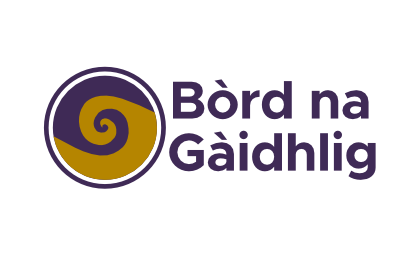 Bòrd na GàidhligAithisg Adhartais TabhartaisFunding Progress ReportBuidheann / Organisation:Ainm a’ Phròiseict / Project Title:Còd / Code:Gèarr-chùnntas air gnìomhan / Summary of activitiesGèarr-chùnntas air gnìomhan / Summary of activitiesA bheil am pròiseact a’ dol air adhart a rèir a’ chlàr-ama agus an iarrtais a chur sibh gu Bòrd na Gàidhlig?  Innse dè an obair is adhartas a tha sibh air dèanamh gu ruige seo air a’ phròiseact a tha ga mhaoineachadh.Is the project progressing in accordance with the timetable and application submitted to Bòrd na Gàidhlig?  Please give details of the activity and progress to date on the project which is being funded.A bheil am pròiseact a’ dol air adhart a rèir a’ chlàr-ama agus an iarrtais a chur sibh gu Bòrd na Gàidhlig?  Innse dè an obair is adhartas a tha sibh air dèanamh gu ruige seo air a’ phròiseact a tha ga mhaoineachadh.Is the project progressing in accordance with the timetable and application submitted to Bòrd na Gàidhlig?  Please give details of the activity and progress to date on the project which is being funded.Ceann-là a thathar an dùil am pròiseact crìochnachadhCurrent expected date of project completionAn do chuir a pròiseact seo air dòigh tachartasan, cur-seachadan no cothroman do dhaoine òga a tha, no a tha air a bhith, fo chùram? Ma thug, thoiribh fiosrachadh dhuinn air ciamar a chaidh seo a dhèanamh gus na toraidhean a bha sibh a’ sùileachadh a thoirt gu buil?Did this project provide activities or opportunities for care experienced young people? If so, please provide information on how you did this and how the intended outcomes were achieved?Cosgaisean & Teachd a-steach / Project Costs and IncomeCOSGAISEAN / COSTSCOSGAISEAN / COSTSTEACHD-A-STEACH / INCOMETEACHD-A-STEACH / INCOMEAn t-sùim a thàinig bho Bòrd na GàidhligAmount received from Bòrd na Gàidhlig£An t-sùim a thàinig bho Bòrd na GàidhligAmount received from Bòrd na Gàidhlig£Gu h-iomlan / Total £Gu h-iomlan / Total £Dè a bharrachd den taic-airgid a dh’aontaich am Bòrd a tha dùil agaibh feum a chur air, agus cuin?What further amount of the funding approved by Bòrd na Gàidhlig do you expect to need, and when?Slatan-tomhais Plana Chorporra / Corporate Plan measuresA’ toirt fàs air cleachdadh na Gàidhlig / Increasing Gaelic usageA’ toirt fàs air cleachdadh na Gàidhlig / Increasing Gaelic usageBarrachd chothroman do dhaoine na sgilean Gàidhlig aca a chleachdadh.
More opportunities for people to use their Gaelic skillsBidh barrachd dhaoine ag aontachadh leis an abairt, “Tha a’ Ghàidhlig a’ dèanamh diofar nam bheatha.”More people agree with the statement “Gaelic makes a difference to my life.”A’ toirt fàs air ionnsachadh na Gàidhlig / Increasing the learning of GaelicA’ toirt fàs air ionnsachadh na Gàidhlig / Increasing the learning of GaelicBarrachd cloinne a’ gabhail pàirt ann an seiseanan thràth-bhliadhnaichean.
More children participating in early years’ sessions.Barrachd chothroman do dhaoine na sgilean Gàidhlig aca a thoirt air adhart.
More opportunities for people to enhance their Gaelic skills.Bidh barrachd dhaoine ag aontachadh leis an abairt, “Tha mi air na sgilean Gàidhlig agam a thoirt air adhart.”
More people agreeing with the statement “I have enhanced my Gaelic skills.”A’ cur deagh ìomhaigh na Gàidhlig air adhart / Promoting a positive image of GaelicA’ cur deagh ìomhaigh na Gàidhlig air adhart / Promoting a positive image of GaelicA’ dèanamh cinnteach gu bheil barrachd àite aig a’ Ghàidhlig ann an aithne nàiseanta na h-Alba, aithne-dùthcha fhosgailte le iomadh taobh is cultar.
Ensuring that Gaelic has an increasing role in a diverse and open Scottish identity.Bidh barrachd dhaoine ag aontachadh leis an abairt, “Tha a’ Ghàidhlig cudromach do dh’Alba.”
More people agreeing with the statement “Gaelic is important to Scotland.”Fiosrachadh iomchaidh sam bith eile:Any other relevant information:Dearbhadh / ConfirmationNeach-freagairt  / RespondentDreuchd sa bhuidheann / Position in organisationCeann-là / Date